DeSForM 2013 - 8th International Conference on Design and Semantics of Form and Movement
HOTEL RESERVATION
If you are going to share the room, please provide information of your room mate:HotelChangguanxi HotelNo.1 Yuanxi Avenue, Taihu New Town, Hubin District, Wuxi 214071, China
+86 (0510)85912777
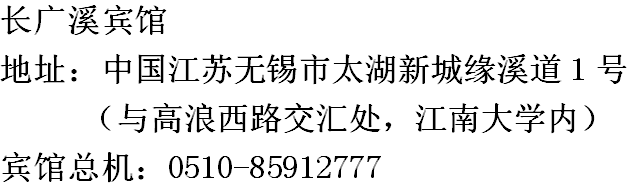 RoomStandard twin roomPriceApproximately 30EUR, depending on currency exchange rateIf you are a student (including PhD students), we provide a sponsorship of half-price. Please indicate below. And please attach to this reservation with a document that proves your student status.   [  ] I am a student.Check-in dateDD/MM/2013Check-out dateDD/MM/2013NameGenderNationalityPassport numberTelephoneEmailNameGenderNationalityPassport numberTelephoneEmail